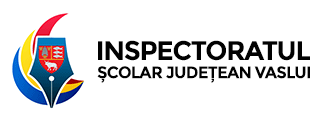 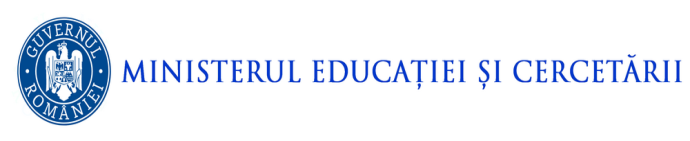 MINISTERUL EDUCAȚIEIINSPECTORATUL ȘCOLAR JUDEȚEAN VASLUISTR.. DONICI, NR.. 2E-MAIL: isjvaslui@isj.vs.edu.roCĂTRE, UNITĂȚILE DE ÎNVĂȚĂMÂNT DIN JUDEȚUL VASLUI, ÎN ATENȚIA DIRECTORILOR, DIRECTORILOR ADJUNCȚI ȘI A PROFESORILOR DE BIOLOGIEVă aducem la cunoștință faptul că proba scrisă a Concursului de BIOLOGIE „GEORGE EMIL PALADE”, etapa județeană, se va desfășura în data de 6 mai 2023, Școala Gimnazială „IORGU RADU”, BÂRLAD între orele 10.00-12.00. Conform Metodologiei-cadru de organizare și desfășurare a competițiilor școlare, în funcție de numărul elevilor participanți care susțin concursul în altă localitate decât cea în care domiciliază, aceștia vor fi însoțiți de unul sau mai multe cadre didactice, conform reglementărilor în vigoare. Pe toată durata deplasării, cadrul didactic însoțitor își asumă responsabilitatea supravegherii corespunzătoare a elevilor și răspunde pentru orice incident apărut și negestionat corespunzător. Organizatorii vor fi prezenţi la Școala Gimnazială „IORGU RADU”, BÂRLAD duminică, 6 mai 2023, începând cu ora 7.30. Profesorii asistenți/supraveghetori vor fi prezenți la ora 8.30 în centrul de concurs. Elevii vor fi prezenți în sala de concurs cel târziu la ora 9.30. Elevii vor fi legitimați pe baza actului de identitate, respectiv a carnetului de elev cu fotografie și vizat la zi. În cazul absenţei acestor documente, profesorul însoţitor şi doi elevi vor certifica identitatea respectivului elev. Profesorii însoţitori îşi vor anunţa prezenţa la secretariatul comisiei pentru a depune tabelele în original şi a primi adeverinţele care certifică participarea lor în calitate de cadru didactic îndrumător şi/sau însoţitor. Activitatea de evaluare a lucrărilor scrise va avea loc în data de 6 mai 2023, la Școala Gimnazială „IORGU RADU”, BÂRLAD, începând cu ora13.00. Participarea la Concursului de BIOLOGIE „GEORGE EMIL PALADE” este individuală. Pot participa elevii de la toate formele de învățământ preuniversitar, din învățământul de stat, particular sau confesional.La acest concurs pot participa, cu statut de „invitați”, elevi din instituțiile școlaredin raionul Ungheni, Republica Moldova. 	La etapa națională, din fiecare județ participă primii 2 elevi, respectiv primii 2 elevi din fiecare sector al municipiului București din clasamentul final de la etapa județeană/a sectoarelor municipiului București, pentru fiecare nivel de studiu (clasele a V-a, a VI-a, a VII-a și a VIII-a), în total 8 elevi pentru fiecare județ/sector al municipiului București. La etapa națională, participă candidații care au obținut la etapa județeană/a sectoarelor municipiului București, minimum 50 de puncte din punctajul maxim acordat (100 puncte), în limita locurilor atribuite. Nu se admite redistribuirea locurilor de la un nivel de clasă la altul.Evaluarea lucrărilor elevilor se va realiza, la sfârșitul probei, cu șablon de corectare, de către doi profesori evaluatori, în prezența elevului-autor al lucrării și a unui elev concurent-martor. În cazul în care elevul nu poate asista la corectarea lucrării sale dă o declarație  scrisă (pe verso-ul fișei de concurs) din care să reiasă că este de acord ca lucrarea să fie evaluată în absența lui, în prezența a doi elevi-martori.Rezultatele inițiale se afișează la avizierul Școalii Gimnaziale „IORGU RADU”, BÂRLAD, în aceeaşi zi cu desfășurarea competiției, după finalizarea evaluării la toate clasele.  Contestaţia se face individual de către elev, prin cerere scrisă depusă la secretariatul Școalii Gimnaziale „IORGU RADU”, BÂRLAD. Cererea de contestaţie va avea avizul profesorului care a pregătit elevul/profesorului însoțitor.Concurenții pot depune contestații, în termenul prevăzut în programul de desfășurare a concursului și  comunicat  la  finalul probei scrise. Inspector pentru disciplina biologieProf. Daniela POPESCU